NÁZEV: 		Programování řízení pohonných jednotek  2
VYPRACOVAL: 	Ing. Jaroslav ChlubnýŘízení krokového motoru v prostředí ArduinoJako příklad programového řízení pohonných jednotek použijeme unipolární krokový motor 28BYJ-48, který budeme řídit pomocí vývojové desky Arduino UNO 3.  Potřebný hardware:deska Arduino UNO R3krokový motor 28BYJ-48řadič krokového motoru ULN2003A (deska řadiče se čtyřmi LED pro signalizaci spínání fázípro rozšíření úlohy – tlačítko, potenciometrVýrobce doporučuje osmitaktní řízením, při kterém je postupně spínána 1 fáze, pak 1 a 2 fáze, pak 2 fáze atd. Celou sekvenci ukazuje následující tabulka: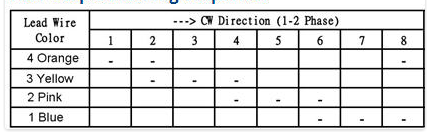 Při opačném směru jsou cívky spínány v opačném pořadí.Obvod zapojíme podle schématu. Pro napájení krokového motoru je doporučeno použít externí zdroj. Vzhledem k malému odběru to však není nezbytné a je možné použít stejnosměrných 5 V z desky.Program ve vývojovém prostředí Arduino se skládá ze tří základních částí:Void – deklarace funkcí na začátku programuSetup – inicializace proměnných, modu pinů, knihoven atd.Loop – smyčka, ve které běží stále dokola programový kódV našem případě budeme deklarovat např. piny kontroléru, na které jsou připojeny fáze krokového motoru ( int motorPin1 = 8); v  setup budeme např. nastavovat tyto piny jako výstupy (pinMode(motorPin1, OUTPUT) a ve smyčce např. testovat, zda nebyl překročen počet kroků na otáčku (if(count < countsperrev )  clockwise()).V referenční příručce najdeme syntaxi jednotlivých příkazů i vhodné příklady.Řešené příklady zahrnují spuštění a běh motoru jedním směrem; přepínání směru otáčení po jedné celé otáčce. Příklady je možné doplnit o ovládací prvky jako je tlačítko či senzor.Knihovna StepperPro řešení úlohy využijeme také knihovnu, která je již připravena k použití – v případě krokového motoru se jedná o knihovnu Stepper. Ta obsahuje nové funkce:stepper(steps, pin1, pin2) – vytvoří novou instanci připojení motoru k desce	    steps – počet kroků na jednu otáčku motoru	    pin1, pin2 až pin4 – piny na které je motor připojen                 Příklad:   Stepper myStepper = Stepper(100, 5, 6)SetSpeed(rmps) – nastavuje rychlost motoru v počtu otáček za minutuStep(steps) – funkce pootočí motor o určitý počet kroků (Arduino však řídí krokový motor spínáním vždy dvou fází, což není příliš efektivní.)Pokud chceme začít používat knihovnu, která je součástí vývojového prostředí, přidáme na začátek programu řádek:#include <jméno knihovny>  např:  #include <Stepper.h>Tím se načte knihovna, kterou můžeme začít používat. Potřebnou knihovnu můžeme také stáhnout z internetu a importovat do prostředí Arduina. Knihovna nám může značně usnadnit práci a zjednodušit program,  protože obsahuje řadu nových funkcí speciálně k danému prostředku.  Zdroje:Arduino - příručka programátora. In: HobbyRobot [online]. [cit. 2014-04-27]. Dostupné z: http://www.hobbyrobot.cz/wp-content/uploads/ArduinoPriruckaProgramatora.pdfAccelStepper. In: [online]. [cit. 2014-04-28]. Dostupné z: http://www.airspayce.com/mikem/arduino/AccelStepper/index.htmlHow to Make a Robot. In: RobotShop [online]. [cit. 2014-04-26]. Dostupné z: http://www.robotshop.com/blog/en/how-to-make-a-robot-lesson-1-3707Language Reference. In: Arduino [online]. [cit. 2014-04-27]. Dostupné z: http://arduino.cc/en/Reference/HomePageLINUXGEEK. 28BYJ-48 stepper motor work. In: [online]. [cit. 2014-04-28]. Dostupné z: http://forum.pjrc.com/threads/23763-28BYJ-48-stepper-motor-worksProgramujeme Arduino. In: HW Kitchen [online]. [cit. 2014-04-27]. Dostupné z: http://www.hwkitchen.com/news/a2-programujeme-arduino/Stepper Motor Knob. In: Arduino [online]. [cit. 2014-04-28]. Dostupné z: http://arduino.cc/en/Tutorial/MotorKnob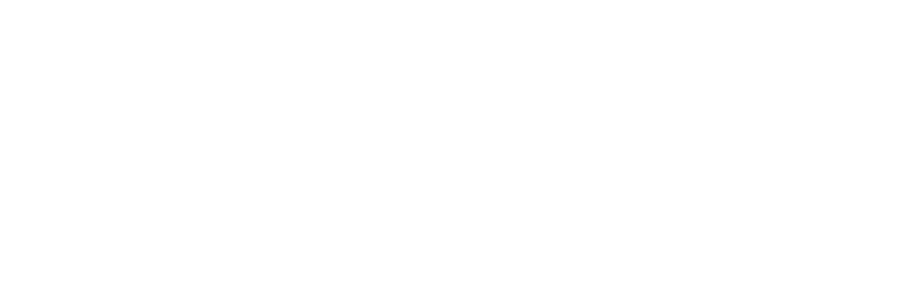 